АДМИНИСТРАЦИЯЗАКРЫТОГО АДМИНИСТРАТИВНО-ТЕРРИТОРИАЛЬНОГО ОБРАЗОВАНИЯ СОЛНЕЧНЫЙПОСТАНОВЛЕНИЕОБ   ОРГАНИЗАЦИИ  ЛЕТНЕГО  ОТДЫХА  ДЕТЕЙ  В  2015 	году   В  целях  обеспечения  отдыха,  оздоровления  и  занятости  детей ЗАТО  Солнечный  в  2015 году,  в  соответствии  с  Постановлением  правительства  Тверской  области  от 01.04.2014 г. № 172-пп «Об  организации и обеспечении отдыха  и  оздоровления  детей  в  Тверской  области»,  администрация  ЗАТО  СолнечныйП О С Т А Н О В Л Я Е Т:1. Утвердить Порядок  предоставления   путевок в летний  оздоровительный  лагерь  дневного  пребывания  детей   (Приложение № 1).2. Утвердить Порядок  ведения  учета  детей,  направленных  на  отдых  в  организации  отдыха  и  оздоровления  детей  ЗАТО  Солнечный (Приложение № 2).3.  Утвердить Порядок  страхования  детей,  направляемых  на  отдых  в  организации  отдыха  и  оздоровления  детей  ЗАТО  Солнечный (Приложение № 3).4. Утвердить  реестр  организаций  отдыха  и  оздоровления  детей    ЗАТО  Солнечный  на  2015 год.    (Приложение № 4).5. Утвердить  сумму  денежных  средств,  выделяемых  МКОУ  СОШ  ЗАТО  Солнечный,  на  обеспечения  отдыха,  оздоровления  и  занятости  детей  в  2015 году   в  размере  624,50 тыс. руб.6. Контроль за настоящим постановлением возложить на заместителя главы администрации  по  социальным  вопросам  Хлебородову Т.В.7. Настоящее постановление вступает в силу со дня его подписания и подлежит размещению  на  официальном  сайте  администрации  ЗАТО  Солнечный.И. о. главы  администрации ЗАТО Солнечный                                               В. А. Петров    Приложение 1к постановлению администрации ЗАТО Солнечныйот 01.06.2015 г.  № 134ПОРЯДОК   предоставления  путевок  в  организации  отдыха  и  оздоровления  детей  ЗАТО  Солнечный  в  каникулярное  время.  1. Общие положения
1.1. Настоящий  Порядок устанавливает  правила  предоставления  путевок в  организации отдыха  и оздоровления  детей  ЗАТО  Солнечный в  каникулярное  время.1.2. Путевки  в  летний  лагерь  дневного  пребывания  детей  на  территории  ЗАТО  Солнечный  предоставляет  начальник  лагеря.1.3. Путевки  в  загородные  летние оздоровительные  лагеря  для  проведения учебно-тренировочных сборов,  расположенные  на  территории  Тверской  области,  предоставляет  отдел  образования  администрации  ЗАТО  Солнечный.2. Правила  предоставления  путевок  в  организации  отдыха  и  оздоровления  детей  в  каникулярное  время.2.1.  Для  предоставления  путевки  в  летний  оздоровительный  лагерь  дневного  пребывания  детей  на  территории  ЗАТО  Солнечный (далее – лагерь) родители  (законные  представители)  подают    заявления  в  письменной  форме  на  имя  начальника  лагеря,  в  котором  указывают  фамилию, имя, отчество  ребенка,  дату  рождения, занятия  в  учреждениях  дополнительного  образования,  особенности  здоровья, характера  или  поведения  (по  желанию  родителей),  адрес  проживания  и  контактный  телефон,  предоставляют  медицинскую  справку  о  состоянии  здоровья  ребенка,  копию  свидетельства  о  рождении  ребенка,  справку  о  доходах  семьи  (при  необходимости  получения  льготы  по  оплате  путевки),  копию  полиса медицинского  страхования.2.2. Родители  (законные  представители)  оплачивают  в  кассе  администрации  ЗАТО  Солнечный  стоимость  путевки. 2.3. Родители  (законные  представители)  предоставляют  квитанцию  об  оплате  путевки  начальнику  лагеря  и  получают   путевку  в  лагерь.2.3. Для  предоставления  путевки  в  загородные оздоровительные  лагеря  для  проведения учебно-тренировочных сборов,  расположенные  на  территории  Тверской  области,  тренер-преподаватель  МКОУ ДОД ДЮСШ ЗАТО Солнечный  предоставляет  в  отдел  образования  администрации  ЗАТО  Солнечный  список  детей  с  указанием  фамилии,  имени,  отчества  ребенка,  даты  его  рождения,  адреса  проживания,  фамилии,  имени,  отчества  одного  из  родителей (законных  представителей)  и номер его  контактного  телефона.  Отдел  образования  администрации  ЗАТО  Солнечный  готовит  договора  на  оплату  путевок  между  администрацией  ЗАТО  Солнечный  и  загородными  оздоровительными  лагерями. Тренер-преподаватель  МКОУ ДОД ДЮСШ ЗАТО Солнечный  получает  путевки  непосредственно  у  директора  загородного  оздоровительного  лагеря  и  предоставляет  их  в  бухгалтерию администрации  ЗАТО  Солнечный.Приложение 2к постановлению администрации ЗАТО Солнечныйот 01.06. 2015 г.  № 134ПОРЯДОК   ведения  учета  детей,  направленных  на  отдых  в  летние оздоровительные  лагеря  и  многодневные  походы.1. Общие положения
1.1. Настоящий  Порядок устанавливает  правила  учета  детей,  направленных    в летние  оздоровительные  лагеря (далее  -   лагеря)  и  многодневные  походы  (далее  -  походы).1.2. Учет детей,  направленных   в  летние   лагеря,  ведет  начальник  лагеря.1.3. Учет детей,  направленных   в  походы,  ведет руководитель  похода.2. Правила  учета  детей,   направленных  на  отдых  в  летние оздоровительные  лагеря.2.1.  При  регистрации  заявлений  от  родителей  (законных  представителей) о  приеме   ребенка  в  летний  лагерь  начальник  лагеря  формирует  реестр детей,  зачисленных  в  летний  лагерь.2.2. В  реестре  указываются  фамилия, имя, отчество  ребенка;  дата  его  рождения;  номер  (название)  отряда,  в  который  зачислен  ребенок; занятия  в  учреждениях  дополнительного  образования,  особенности  здоровья, характера  или  поведения  (по  желанию  родителей);  дата  приема  и  выбытия  из  летнего  лагеря;  номер свидетельства  о  рождении  ребенка; фамилия, имя, отчество,  контактные  телефоны  родителей,  домашний  адрес  в  соответствии  с  перечнем  данных  о ребенке,  указанных  в  согласии  на  обработку  персональных  данных,  подписанном  родителем  (законным  представителем)  ребенка.2.3. Реестр  детей,  зачисленных  в  летний  лагерь,  хранится  у  начальника  лагеря  в  течение  смены.  После  окончания  смены  реестр  сдается  в  отдел  образования  администрации  ЗАТО  Солнечный  и  хранится  в  течение  1 года.2.4. Начальник  лагеря  несет  ответственность за  достоверность  данных, занесенных  в  реестр.3. Правила  учета  детей,   направленных  на  отдых  в  многодневные  походы.3.1.  При  регистрации  заявлений  от  родителей  (законных  представителей) о  приеме   ребенка  в  отряд  для  проведения  многодневного  похода   руководитель  похода  формирует  реестр детей,  зачисленных  в  отряд.3.2. В  реестре  указываются  фамилия, имя, отчество  ребенка;  дата  рождения  и  класс обучения;   особенности  здоровья, характера  или  поведения  (по  желанию  родителей); фамилия, имя, отчество,  контактные  телефоны  родителей,  домашний  адрес  в  соответствии  с  перечнем  данных  о ребенке,  указанных  в  согласии  на  обработку  персональных  данных,  подписанном  родителем  (законным  представителем)  ребенка.3.3. Реестр  детей,  зачисленных  в  отряд,  хранится  у  руководителя  похода в  течение  похода.  После  окончания  похода  реестр  сдается  в  отдел  образования  администрации ЗАТО  Солнечный  и  хранится  в  течение  1  года.3.4. Руководитель  похода  несет  ответственность за  достоверность  данных, занесенных  в  реестр.Приложение 3к постановлению администрации ЗАТО Солнечныйот 01.06. 2015 г.  № 134ПОРЯДОК   страхования детей,  направленных  на  отдых  в  летние оздоровительные  лагеря.1. Общие положения
1.1. Настоящий Порядок устанавливает  правила  страхования  детей,  направленных    в летние  оздоровительные  лагеря (далее  -   лагеря).1.2. Ответственность за  страхования  детей,  направленных    в летние  оздоровительные  лагеря,  возлагается  на  начальника  лагеря.2. Правила  страхования  детей,   направленных  на  отдых  в  летние оздоровительные  лагеря.2.1.  Страхование  детей,  направленных    в летние  оздоровительные  лагеря,  осуществляется  в  соответствии  с  Правилами  страхования   (п.  4  ст.  943  ГК  РФ)  и  является  обязательным.2.2.  Страхование  детей,  направленных    в летние  оздоровительные  лагеря,  осуществляется  с  целью  обеспечения  условий  для  охраны  жизни,  здоровья  и  безопасности  детей.2.3.  Страхование  детей,  направленных    в летние  оздоровительные  лагеря,  производится  за  счет  средств  местного  бюджета  ЗАТО  Солнечный. 2.4.  Договор  о  страховании   детей,  направленных    в  летние  оздоровительные  лагеря,  заключается   с  организацией,  имеющей  лицензию  на  данный  вид  деятельности.2.5.  Договор  о  страховании   детей,  направленных    в  летние  оздоровительные  лагеря,  заключается   на  каждую  смену  работы  лагеря.Приложение 4к постановлению администрации ЗАТО Солнечныйот 01.06. 2015 г.  № 134РЕЕСТР   организаций  отдыха  и  оздоровления  детей  в  каникулярное  время,  расположенных  на  территории  ЗАТО  Солнечный._01.06.2015_№_134_Полное наименование оздоровительной организации в соответствии с уставом или Положением о лагереФорма собственностиУчредитель (полное наименование учреждения, на базе которого создан лагерь)Адрес фактический и юридический, контактные телефоны, адрес электронной почтыРежим работы (круглогодичный или сезонный), количество и сроки проведения сменКоличество мест в смену, возрастная категория детейУсловия для проживания детей и проведения досугаСтоимость путевки (либо стоимость одного дня пребывания ребенка в лагере), руб.Группа санитарно-эпидемиологического благополучияКраткая информация об оздоровительной организации (сведения о характеристике местности, в которой располагается оздоровительная организация, маршрут следования до организации, расстояние до ближайшего населенного пункта, реализуемые программы, условия оказания медицинской помощи детям, адрес сайта, на котором размещен паспорт лагеря12345678910Лагеря с дневным пребыванием детейЛагеря с дневным пребыванием детейЛагеря с дневным пребыванием детейМКОУ СОШ ЗАТО Солнечныйоперативное управлениеМКОУ СОШ ЗАТО Солнечный172739 Тверская обл., п. Солнечныйул. Новая, д. 51          т. (848 235) 44 620  schoolzato@mail.ruСезонный1 и 2 смены (1-26 июня, 1-27 июля)40 мест,            6.5 -14 летОрганизовано 3-х разовое питание, имеются спальни  для  мальчиков  и  девочек,  комнаты для организации  досуга: кабинет ИЗО, кабинет танцев, театральная студия, спортивный зал и стадион, кинозал, игровая площадка. Организовываются однодневные походы на внутренние озера, экскурсии на Нилову пустынь и др. 5 880 руб.не определенаЛагерь расположен на острове Городомля в сосновом лесу. Медицинская помощь оказывается МСЧ № 139. До  ближайшего населенного пункта 6 км  водным  транспортом (г. Осташков).  В лагере реализуются программы спортивно-оздоровительной направленности, эстетическо-художественной направленности.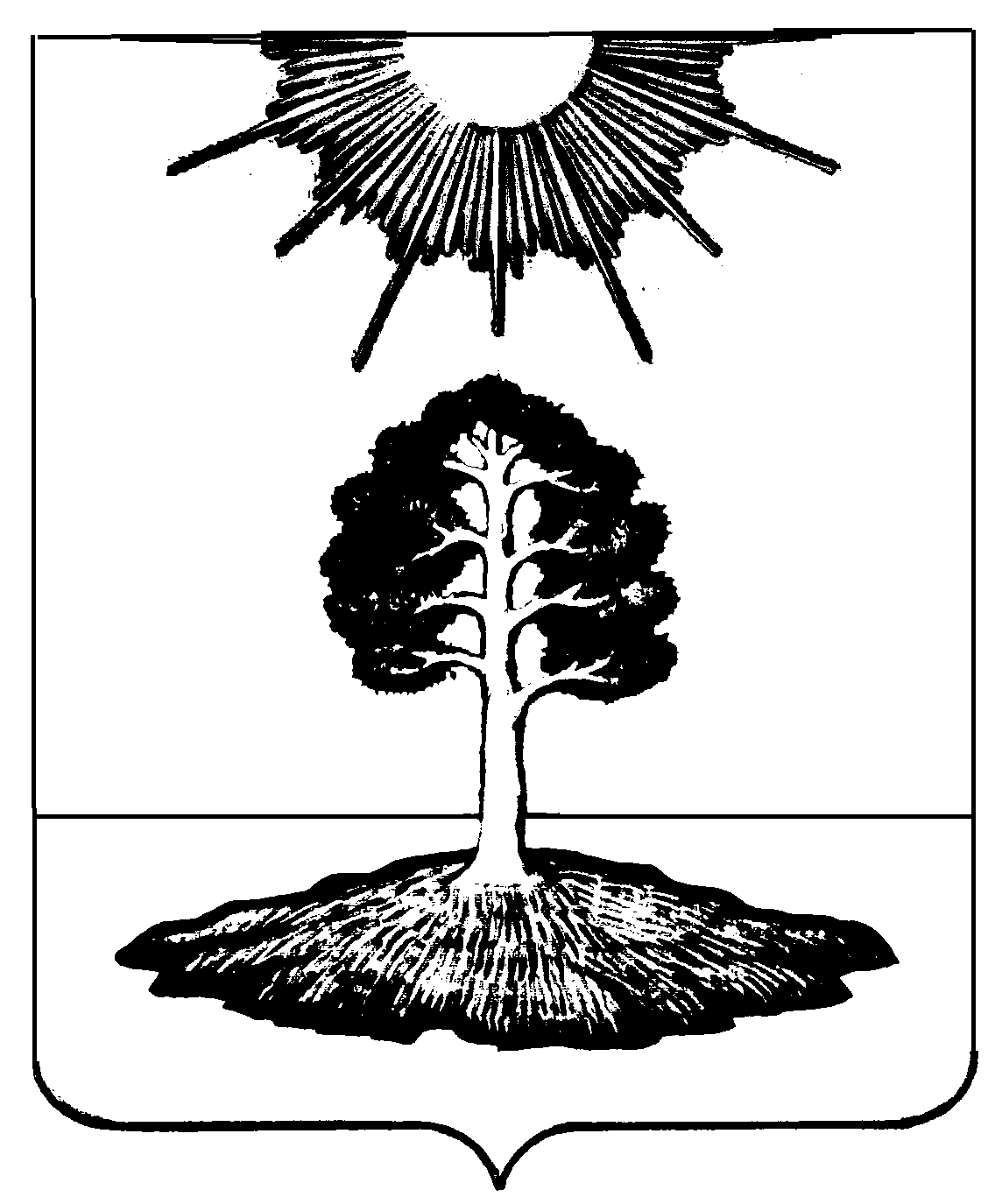 